Annex C: Standard Reporting TemplateBasildon and Brentwood Clinical Commissioning Group    NHS England Local Area Team 2014/15 Patient Participation Enhanced Service – Reporting Template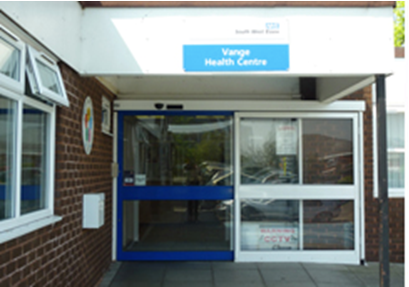 Practice Name: CLAYHILL MEDICAL PRACTICE Practice Code: F81006Signed on behalf of practice: Practice Manager: Marie Venkatasawmy    Date: 17.3.15Signed on behalf of PPG: CS, MM, PB, AH,JG,MZ ,NP, B                        Date: 17.3.15Prerequisite of Enhanced Service – Develop/Maintain a Patient Participation Group (PPG)Review of patient feedbackAction plan priority areas and implementationProgress on previous years 2014-April 2015	If you have participated in this scheme for more than one year, outline progress made on issues raised in the previous year(s):PPG Sign OffPublication of report and achievementsA copy of this report will be uploaded onto our Practice website and this will be a true and current reflection of the work undertaken with regards to our patient participation DES scheme 2014/15 requirements.This report will also be emailed to our members of the Patient participation Group and then to be discussed at our next meeting 17.3.15.The wider practice population: Copies of this report are available on our Practice website at www.clayhillmedicalpractice.nhs.uk  and hard copies will be available in the waiting room.Brentwood and Basildon clinical commissioning group –our locality managerTo NHS EnglandTo be uploaded electronically onto our Practice website and a copy sent to NHS England by no later than Monday 31st March 2015 Does the Practice have a PPG?  YES held and maintained was established in 2009  Does the Practice have a PPG?  YES held and maintained was established in 2009  Method of engagement with PPG: Face to face, Email, Other (please specify) at  our Bi monthly meetings, face to face , via email and telephone/mobile Method of engagement with PPG: Face to face, Email, Other (please specify) at  our Bi monthly meetings, face to face , via email and telephone/mobile Number of members of PPG: 12 Members though this may change.  Number of members of PPG: 12 Members though this may change.  Detail the gender mix of practice population and PPG:Detail of age mix of practice population and PPG: Detail the ethnic background of your practice population and PRG: Detail the ethnic background of your practice population and PRG: Describe steps taken to ensure that the PPG is representative of the practice population in terms of gender, age and ethnic background and other members of the practice population:The Practice continues to publicise, promote and actively recruit members by:Face to face interaction via our receptionists and opportunistic invitations by the Practice staff Details on our Practice website Various forms of advertising  such as poster, leaflets in our waiting roomWord of mouth for patients within the communityPractice NewsletterDescribe steps taken to ensure that the PPG is representative of the practice population in terms of gender, age and ethnic background and other members of the practice population:The Practice continues to publicise, promote and actively recruit members by:Face to face interaction via our receptionists and opportunistic invitations by the Practice staff Details on our Practice website Various forms of advertising  such as poster, leaflets in our waiting roomWord of mouth for patients within the communityPractice NewsletterAre there any specific characteristics of your practice population which means that other groups should be included in the PPG? 
E.g. a large student population, significant number of jobseekers, large numbers of nursing homes, or a LGBT community? YESThe Demographics of Vange in particular is rapidly and we recognise the need to reflect the population as we could increase representation of other groups in the population. We will endeavour to expand our survey/feedback forms to help identify which communities have not been reached.   If you have answered yes, please outline measures taken to include those specific groups and whether those measures were successful: Initial attempts have been made to look at opportunities for engaging with stakeholders such as housing associations, faith groups and primary schools to maximise opportunities to recruit more members. Our annual Health Awareness event, held on a Saturday will be a useful starting point for this engagement.      We will continue to advertise through diverse channels and other service providers in order to reach patient’s living with/experiencing health conditions and other specific parts of the Practice population which we have been unable to reach.Are there any specific characteristics of your practice population which means that other groups should be included in the PPG? 
E.g. a large student population, significant number of jobseekers, large numbers of nursing homes, or a LGBT community? YESThe Demographics of Vange in particular is rapidly and we recognise the need to reflect the population as we could increase representation of other groups in the population. We will endeavour to expand our survey/feedback forms to help identify which communities have not been reached.   If you have answered yes, please outline measures taken to include those specific groups and whether those measures were successful: Initial attempts have been made to look at opportunities for engaging with stakeholders such as housing associations, faith groups and primary schools to maximise opportunities to recruit more members. Our annual Health Awareness event, held on a Saturday will be a useful starting point for this engagement.      We will continue to advertise through diverse channels and other service providers in order to reach patient’s living with/experiencing health conditions and other specific parts of the Practice population which we have been unable to reach.Outline the sources of feedback that were reviewed during the year: Friends and Family -The new Friends and Family test - “How likely are you to recommend our service to friends and family if they needed similar care or treatment?”  monthly review/comments cards given to patientsIn house surveysFace to face commentsOur complaints procedure is another form of constructive criticism and feedback to learn from.CQC-Our eagerly awaited CQC report that took place on Tuesday 13th January 2015CQC Intelligent monitoring report November 2014 Suggestions and comments box in our waiting room areaForums and focus groups clinical and others such as Practice manager meetings, at other locality meetings, Feedback from the Arterial Patient Engagement Group (PEG), Patient and community Reference Group (PCRG)Networking and engaging with other GP practices, at events such as Time to Learn, Essex Equip, our training department will give us details of many upcoming events in area and speaking to my peers in different sectors can be a great way of getting some useful feedback on my GP practice and within my sector of how to become a successful GP practice and deliver patient care and services. Others -such as NHS/CCG news-patients and public inviting to the BBCCG patient event held on the 16TH October 2015- members of our PPG attend. PPG members also attended CCG meetings on the 18th February-care co-ordination and frailty Workshop. On the 19th March 2015-Integrated Health and Social Care Event, looking at way forward for Community Care Services.       How frequently were these reviewed with the PRG? Patient feedback is regularly discussed at PPG meetings .The Plan for 2015 is to develop a more consistent and proactive approach to the review to help identify trends or issues of concern(Members of our PPG attend Locality meetings where they then elect someone to attend the PRG meetings; they then attend the CCG meetings)This is the up and down process of how sharing of information occurs.  (We have a PPG not PRG)Priority area 1Priority area 1Description of priority area: Summer event 2014. Open day -Health Awareness day 2014Description of priority area: Summer event 2014. Open day -Health Awareness day 2014What actions were taken to address the priority?Health awareness event set up to discuss and outline required actions for the event and named leadsRegular liaison between the Practice Manager and working group to ensure internal and external actions followed throughEngagement with service providers/partners regarding the networking/Marketplace set up for the event  Advertising and marketing of the eventWhat actions were taken to address the priority?Health awareness event set up to discuss and outline required actions for the event and named leadsRegular liaison between the Practice Manager and working group to ensure internal and external actions followed throughEngagement with service providers/partners regarding the networking/Marketplace set up for the event  Advertising and marketing of the eventResult of actions and impact on patients and carers (including how publicised):The event was a success and turnout was encouragingThe event will now be organised annuallyParticipants benefitted from the information stalls and their awareness increased on Healthy Lifestyles and well being The event was a successful networking opportunity for stakeholders and the different health departments to get to know each other’s organisation and what they do.   To increase awareness of healthy lifestyles and good living - health awareness and education for our patients.A brief piece on the vent was published in the Practice’s first edition newsletter with copies in waiting room and on display board in waiting room Result of actions and impact on patients and carers (including how publicised):The event was a success and turnout was encouragingThe event will now be organised annuallyParticipants benefitted from the information stalls and their awareness increased on Healthy Lifestyles and well being The event was a successful networking opportunity for stakeholders and the different health departments to get to know each other’s organisation and what they do.   To increase awareness of healthy lifestyles and good living - health awareness and education for our patients.A brief piece on the vent was published in the Practice’s first edition newsletter with copies in waiting room and on display board in waiting room Priority area 2Description of priority area: Did not attend patients (DNA’S) e.g. Month of September we had 121 DNA’s.  7 Advanced booking slots, 105 normal slots and 9 Embargoed slots wasted.  Needed to do something about these wasted slots.What actions were taken to address the priority?The PPG discussed the DNA (did not attend) policy to ensure that this was being adhered to. The desired outcome of our discussions and future actions is to stop appointment slots and time being wasted. The PPG backed staff to implement sanctions if necessary to minimise DNA rates.Staff and PPG looked at ways in which patients can be involved in the analysis of the increase in DNA rates, the implications of patients cancelling without notifying the Practice or just not turning up in order to put in place meaningful corrective actionsResult of actions and impact on patients and carers (including how publicised):A decrease in DNA’s and a change in patient’s attitudes towards appointmentsPatients have stopped DNA and now call up to cancel, making an appointment slot available for another patient.  More appointment availability which helps staff Offer more patient choice in an emergency or same day appointments when required Priority area 3Description of priority area: Phlebotomy Clinics- High priority, HCA moved on due to progressionWhat actions were taken to address the priority?GP’s took on phlebotomy at the time Advertised position of HCA/PhlebotomistNetworked with other GP practices to put the word out that CMP needed an HCA  Had to signpost our patients back to Basildon and Thurrock Hospital for their bloods to be taken Result of actions and impact on patients and carers (including how publicised):We now have our Phlebotomy clinics back, there was only one month without a PhlebotomistEasy access to local service for our patients who otherwise have to travel to Basildon & Thurrock Hospital and sit waiting for long periods of time Freed up GP time to do assessment, diagnosis and treatment of patients Topic:Discussion with PPGActionResponsible leadSet dateDeadline1. Patient awareness& InformaticsExtending appointment slots if needed from 10 min to a 20 min slotTo allow more time to discuss matters concernedIf receptionists know nature of problemSign at front of reception now giving more information on these appointments ReceptionistsApril 2015This is an on-going process2. Differentiation ofExtended slots, phone appointments& home visitsWhat qualifies as a reason for an extended, phone, home appointment?When to allocate more time for an appointmentA leaflet informing patients about home visits, phone and extended appointment slotsInforming patients of when these are available, type of appointment & when to request an extended slot(Listening and engaging with patients)  We all listen and engage with our patients constantly  Receptionist +PMApril 2015On-going +in progress3. Clinical waiting times & DelaysWhen doing a survey again to elaborate on questions regarding time factorsReviewing the percentage of positive answers and then to consider more optionsReview appointment timesCauses of delay when waiting for an appointment, frequency of delays why the delays occurImprove waiting times by looking at all the above aspects-consider on- call arrangementsAdd a patient waiting time form which the patient can fill in regarding there appointment and duration of wait if too long- in progress Doctors + PMApril 2015On-going and in progress4. Patient access & online servicesNot enough patients booking on-lineTo promote and provide this facility- in progress and continuousOnline access given to all PPG members - CompletedWebsite and via the receptionistReceptionist +PMApril 2015On- going Process5. Online prescribingRepeat prescribing Patients unaware that can do this Advantageous to  people with personal commitments & work, also housebound patients To promote and facilitate via waiting room notice boards(posters)WebsiteThrough the PPGVia the receptionists verballyAll in progress and continuous Receptionist + PMApril 2015On –going process(To deliver & tailor to patient’s needs) 6. Practice WebsiteCascading down patient awareness & informing them about the Practice-Patient awareness and informaticsRegular updates to the website this includes different events and information about the Practice. In Progress and Continuous throughout the year Receptionist + PMApril 2015On- going  process7. PPG Promotion &AdvertisementTo involve and increase our member statusDiversify the group more e.g. mothers with children, male participants and carersDifferent gender and ethnic backgroundsTo promote and advertise on the website to join Market the PPG through causes such as the practice website, verbally-word of mouth, advertises through care homes, radio and leaflet.  In progress and continuous throughout the year PM+ PPG +everyoneApril 2015On- going  process 8. Summer Event 2014An event that promotes our Practice and what we have to offer, as well has what we doPromotion and increasing patient awareness of healthy lifestyles and good living through this event with stalls on advice and literature from different departments and services. Promotion and education - to now become a yearly eventPM+PPG +everyoneHealth Awareness Open day18.10.2014Report signed off by PPG: YES Date of sign off: 17.3.15How has the practice engaged with the PPG: At our Bi-monthly meetings or when a meeting needs to called ad-hoc, as well as via the phone, mobile and email.The GP’s attend the meetings a couple of times a year plus other staff e.g.  Practice nursesHow has the practice made efforts to engage with seldom heard groups in the practice population?Via our Practice website which is open to people to use if they want to be in contact with us Advertisement within the practice –waiting room and at reception Has the practice received patient and carer feedback from a variety of sources?Yes as above in question 2 review of patient feedback sources of feedbackVerbally- word of mouth, Patient survey-written and paper basedPractice website –computer and electronic sources.   Was the PPG involved in the agreement of priority areas and the resulting action plan?Yes- advice and guidance taken on board – discussed with PPG members 17.3.15How has the service offered to patients and carers improved as a result of the implementation of the action plan?All patients have the ability to join the PPG All have access to the FFT comment cards at reception  Our Practice is aware and understanding of the need for patient feedback to improve services for everyone who access it.We look at all comments, suggestions and deal with complaints as a way to move forward and progress. We are waiting for our CQC report and outcome to see if there are any issues or actions to be reviewed and improved upon.We will monitor and action these if the need is required.Do you have any other comments about the PPG or practice in relation to this area of work?The Practice is extremely proud of the Clayhill Medical Practice Patient Participation Group.It is an active and dynamic  group, the members that are in the group give their time and energy towards supporting this Practice When the practice had the CQC visit members of the PPG came along and answered questions from the CQC inspectors. 